       У  К  Р А  Ї  Н  А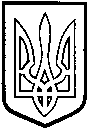 ТОМАШПІЛЬСЬКА РАЙОННА РАДАВ І Н Н И Ц Ь К О Ї  О Б Л А С Т І                                                         РІШЕННЯ №520від 20 серпня 2014 року							32 сесія 6 скликанняПро затвердження технічної документації по нормативній грошовій оцінці земельних ділянок, що надаються в оренду Загроцькому Сергію Михайловичу для ведення фермерського господарства, за межами населеного пункту с.Вила, на території Вилянської сільської ради Томашпільського району, Вінницької області Відповідно до частини 2 статті 43 Закону України «Про місцеве самоврядування в Україні», статей 13, 23 Закону України «Про оцінку земель», керуючись статтями 10, 67, 124, 186 та пунктом 12 розділу Х «Перехідні положення» Земельного кодексу України, статтями 5, 21 Закону України «Про оренду землі», розглянувши представлену відділом Держземагентства у Томашпільському районі технічну документацію по нормативній грошовій оцінці земельних ділянок, що надаються в оренду Загроцькому Сергію Михайловичу для ведення фермерського господарства, за межами населеного пункту с.Вила, на території Вилянської сільської ради Томашпільського району, Вінницької області, розроблену Державним підприємством «Вінницький науково-дослідний та проектний інститут землеустрою», на підставі висновку постійної комісії районної ради з питань агропромислового комплексу, регулювання земельних ресурсів, реформування земельних відносин, розвитку особистих підсобних господарств, районна рада ВИРІШИЛА:1. Затвердити технічну документацію по нормативній грошовій оцінці земельних ділянок, що надаються в оренду Загроцькому Сергію Михайловичу для ведення фермерського господарства, за межами населеного пункту с.Вила, на території Вилянської сільської ради Томашпільського району, Вінницької області, загальною площею 37,4536 га. з визначеною нормативною грошовою оцінкою в цілому 93 299 грн. 00 коп. (дев’яносто три тисячі двісті дев’яносто дев’ять гривень, 00 коп.), в тому числі:- земельна ділянка №1 – 17,8219 га. з визначеною нормативною грошовою оцінкою 53 564 грн. 00 коп. (п’ятдесят три тисячі п’ятсот шістдесят чотири гривні, 00 копійок);- земельна ділянка №2 – 6,0008 га. з визначеною нормативною грошовою оцінкою 12 575 грн. 00 коп. (дванадцять тисяч п’ятсот сімдесят п’ять гривень, 00 копійок) - земельна ділянка №3 – 8,6309 га. з визначеною нормативною грошовою оцінкою 16 194 грн. 00 коп. (шістнадцять тисяч сто дев’яносто чотири гривні, 00 копійок) - земельна ділянка №4 – 5,0000 га. з визначеною нормативною грошовою оцінкою 10 966 грн. 00 коп. (десять тисяч дев’ятсот шістдесят шість гривень, 00 копійок) розроблену Державним підприємством «Вінницький науково-дослідний та проектний інститут землеустрою».2. Контроль за виконанням даного рішення покласти на постійну комісію районної ради з питань агропромислового комплексу, регулювання земельних ресурсів, реформування земельних відносин, розвитку особистих підсобних господарств (Загроцький М.Й.).Голова районної ради					Л.Нароган